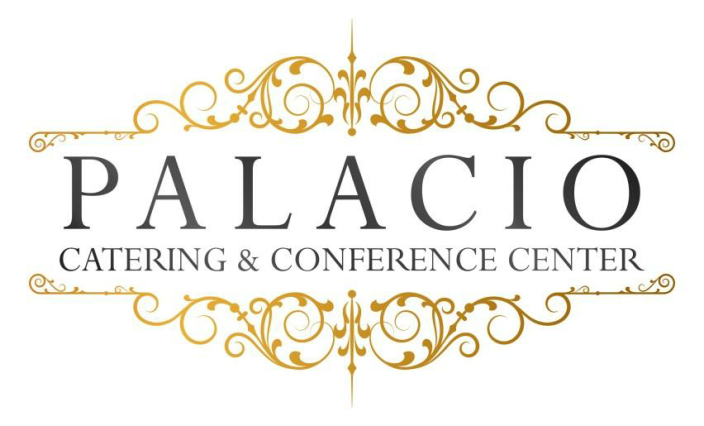 Sweet XVI / XV Añera2018 Cost per person$52.00++ per person Minimum of 75 $58.00++ on Saturdays Minimum of 100Tax & Service Charge not includedThis event requires securityBuffetHors d’ oeuvres: (choose six)  . Domestic meat & cheese . Jalapeño Poppers . Pork pot Stickers . Stuffed Mushrooms  . Mini spring rolls  . Pigs in blanket  . Mini pizza bites   . Fried calamari  . Fried ravioli  . Beef satay . Buffalo wingsSalads: (choose one). Tossed garden   . CaesarMain Course: (choose four)Choice of chickenMarsala- Francaise- Piccatta – Chicken Fingers with FriesChoice of pastaBolognese- Pesto- Ala vodka- Mac & CheeseChoice of SeafoodStuffed sole- SalmonChoice of BeefRoast sirloin- Sliced roast beefChef’s Choice Starch and VegetableRolls and ButterChef’s choice DessertBeverage. Iced tea . Lemonade or SodaShirley Temples add $2.00 per personFrozen Mock tails $5.00 per person (one Flavor)Package Upgrades AvailableChocolate Fountain add $5.00 per personSundae Bar Add $4.00 per personAudio Visual Screens $200.00Cash or Run Tab subject to $75.00 Bartender feeFebruary 2018 